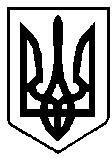 УКРАЇНАВИКОНАВЧИЙ КОМІТЕТ вараської МІСЬКОЇ РАДИРІВНЕНСЬКОЇ ОБЛАСТІМайдан Незалежності 1, м.Вараш, 34400,  тел. /факс (03636) 2-45-19e-mail: rada@varash.rv.gov.ua  Код ЄДРПОУ 03315879П Р О Т О К О Л   № 14засідання  виконавчого  комітету 							      Від 13 листопада 2018 року							Засідання розпочалося о 16.00 год.							Засідання закінчилося  о 17.10 год.	 					                Мала зала засіданьПрисутні  на  засіданні члени виконкому:1. Мензул О.П. – тзп міського голови, вів засідання2. Бірук Б.І.3. Зосимчук А.П.4. Зубрецька Н.О.5. Когут О.С.6. Коровкін В.О.7. Коцюбинський О.В.8. Мушик С.В.9. Решетицький С.А.10. Хондока Р.В.Відсутні:   1. Назарчук Л.М.Взяли участь у засіданні:О. Базелюк          -  начальник відділу організаційної роботи  та                                        загальних питань виконавчого комітетуІ. Барабух 	- начальник відділу економіки виконавчого комітетуА. Ільїна              - начальник служби у справах дітей виконавчого комітетуН.Ковальчук	- головний спеціаліст з обліку житла виконавчого комітетуЗ. Рибак		- начальник відділу у справах сім’ї та молоді виконавчого 				комітетуІ.Савченко	- начальник відділу майна комунальної власності міста виконавчого комітетуПрисутні на засіданні:О. Дегтяр		- начальник ЦТПК ВП «РАЕС»    Н. Євстєгнєєва	- начальник ВТВ ЦТПК ВП «РАЕС»Ю. Крищук	- кореспондент ТРК «Енергоатом»Т. Лазарчук	-  начальник юридичного відділу виконавчого комітетуЮ. Рабий		- депутат міської радиО. Тарасюк	- заступник директора КП «УК «Житлокомунсервіс» О. Устич		- т.в.о.директора Кузнецовського міського комунального 				підприємстваН.Шелкович	- спеціаліст Вараського міського центру соціальних служб 			для сім’ї, дітей та молодіД. Ющук		- депутат міської радиГромадяни міста, за заявами яких розглядались проекти рішень виконавчого комітету з питань соціально-правового захисту прав дітейПОРЯДОК ДЕННИЙ:	1. Про підсумки літнього відпочинку та оздоровлення дітей міста у 2018 році (№212).	2. Про внесення змін до рішення виконавчого комітету від 28.01.2016 №12 «Про створення комісії з питань розгляду клопотань про висунення кандидатур на присвоєння почесного звання України «Мати-героїня» при виконавчому комітеті Вараської міської ради»	 (№213).                                                                                                                                                     	3. Про затвердження Положення та складу постійно діючої комісії з питань розгляду звернень громадян (№197).                                                                                                                                           	4. Про затвердження нового складу громадської комісії з житлових питань при виконавчому комітеті Вараської міської ради 	(№208).	5. Про встановлення тарифів для ВП «Рівненська АЕС» ДП «НАЕК «Енергоатом» на теплову енергію 	(№159).	6. Про встановлення тарифів для КМКП на послуги з централізованоговодопостачання та водовідведення, з централізованого постачання холодної води та централізованого водовідведення (з використанням  внутрішньобудинкових систем) з 01.11.2018 (№204).	7. Про встановлення тарифів для КМКП на теплову енергію, її виробництво, транспортування, постачання, послуги з централізованого опалення та постачання гарячої води з 01.11.2018 (№205).	8. Про встановлення тарифів на послуги з вивезення та захоронення ТПВ для м.Вараш з 01.11.2018 (№206).	9. Про внесення змін до рішення виконавчого комітету Вараської міської ради від 23.11.2017 №190 «Про затвердження плану діяльності виконавчого комітету Вараської міської ради з підготовки проектів регуляторних актів на 2018 рік» (№214).	10. Про внесення змін до рішення виконавчого комітету від 22.08.2018 №128 «Про роботу зі зверненнями громадян у виконавчому комітеті Вараської міської ради за І півріччя 2018 року» (№218).	11. Про надання дозволу громадянину Назарову І.О. на вчинення правочину	(№209).	12. Про надання дозволу громадянину Назарову І.О. на вчинення правочину	(№210).	13. Про внесення змін до рішення виконавчого комітету Вараської міської ради від 16.10.2018 №188 «Про надання дозволу громадянам Корольчук В.П., Корольчук Н.А. на вчинення правочину»	 (№211).	14. Про внесення змін до рішення виконавчого комітету Вараської міської ради від 16.10.2018 №189 «Про надання дозволу громадянам Корольчук В.П., Корольчук Н.А. на вчинення правочину»	 (№215).	15. Про затвердження висновку щодо доцільності позбавлення батьківських прав громадянина Галустяна Г.Ш. (№216).	16. Про надання статусу дитини, яка постраждала внаслідок воєнних дій та збройних конфліктів, неповнолітньому Ільчуку М.Б.	 (№219)Голосували за основу: за – 9; проти – 1; утримались – 0.	Барабух І.Р., начальник відділу економіки, запропонувала внести до порядку денного додатково питання: «Про затвердження плану діяльності виконавчого комітету Вараської міської ради з підготовки проектів регуляторних актів на 2019 рік» (№217).Голосували за пропозицію: за – 9; проти – 1; утримались – 0.ВИРІШИЛИ: внести додатково питання до порядку денного.Голосували за порядок денний в цілому: за–9; проти–1; утримались–0.	СЛУХАЛИ: 1. Про підсумки літнього відпочинку та оздоровлення дітей міста у 2018 роціДоповідала: З. Рибак, начальник відділу у справах сім’ї та молоді 				  виконавчого комітетуВИСТУПИВ: А.ЗосимчукГолосували: за – 10; проти – 0; утримались – 0.ВИРІШИЛИ: рішення №192  додається.СЛУХАЛИ: 2. Про внесення змін до рішення виконавчого комітету від 28.01.2016 №12 «Про створення комісії з питань розгляду клопотань про висунення кандидатур на присвоєння почесного звання України «Мати-героїня» при виконавчому комітеті Вараської міської ради»Доповідала: З. Рибак, начальник відділу у справах сім’ї та молоді	 	виконавчого комітетуГолосували: за – 10; проти – 0; утримались – 0.ВИРІШИЛИ: рішення №193  додається.СЛУХАЛИ: 3. Про затвердження Положення та складу постійно діючої комісії з питань розгляду звернень громадянДоповідав: Б. Бірук, керуючий справами виконавчого комітетуГолосували: за – 10; проти – 0; утримались – 0.ВИРІШИЛИ: рішення №194  додається.СЛУХАЛИ: 4. Про затвердження нового складу громадської комісії з житлових питань при виконавчому комітеті Вараської міської радиДоповідала: Н.Ковальчук, головний спеціаліст з обліку житла виконавчого 			  комітетуГолосували за основу: за – 10; проти – 0; утримались – 0.ВИСТУПИЛИ: Б.Бірук, О.Мензул, тзп міського голови, який запропонував включити в склад комісії Бірука Б.І., голову організації «Ветеранська спілка учасників АТО та захисників Вітчизни».Голосували за пропозицію: за – 9; проти – 0; утримались – 1.Голосували за рішення в цілому: за – 9; проти – 0; утримались – 1.ВИРІШИЛИ: рішення №195 додається.СЛУХАЛИ: 5. Про встановлення тарифів для ВП «Рівненська АЕС» ДП «НАЕК «Енергоатом» на теплову енергіюДоповідала: І.Савченко	, начальник відділу майна комунальної власності міста виконавчого комітетуВИСТУПИЛИ: О. Мензул, О.Дегтяр, С.Решетицький, А.Зосимчук, В.Коровкін, член виконавчого комітету, який зауважив, що собівартість виробництва теплової енергії на атомних електростанціях значно нижча ніж на інших підприємствах, але НКРЕКП встановлює середньозважені тарифи для підприємств-виробників теплової енергії.Голосували: за – 9; проти – 1; утримались – 0.ВИРІШИЛИ: рішення №196  додається.СЛУХАЛИ: 6. Про встановлення тарифів для КМКП на послуги з централізованого водопостачання та водовідведення, з централізованого постачання холодної води та централізованого водовідведення (з використанням  внутрішньобудинкових систем) з 01.11.2018Доповідала: І.Савченко	, начальник відділу майна комунальної власності міста виконавчого комітетуГолосували за основу: за – 10; проти – 0; утримались – 0.ВИСТУПИЛИ: С. Мушик, Б.Бірук, О.Когут, член виконавчого комітету, який зауважив, що дані проекти рішень не погоджені із заступником міського голови Зубрецькою Н.О.	О.Мензул, тзп міського голови, який запропонував по тексту рішення дату «з 01.11.2018 року» замінити на «з 01.12.2018 року».Голосували за пропозицію: за – 10; проти – 0; утримались – 0.Голосували за рішення в цілому: за – 10; проти – 0; утримались – 0.ВИРІШИЛИ: рішення №197  додається.СЛУХАЛИ: 7. Про встановлення тарифів для КМКП на теплову енергію, її виробництво, транспортування, постачання, послуги з централізованого опалення та постачання гарячої води з 01.11.2018Доповідала: І.Савченко	, начальник відділу майна комунальної власності міста виконавчого комітетуГолосували за основу: за – 10; проти – 0; утримались – 0.ВИСТУПИВ: О.Мензул, тзп міського голови, який запропонував по тексту рішення дату «з 01.11.2018 року» замінити на «з 01.12.2018 року».Голосували за пропозицію: за – 10; проти – 0; утримались – 0.Голосували за рішення в цілому: за – 9; проти – 0; утримались – 1.ВИРІШИЛИ: рішення №198  додається.СЛУХАЛИ: 8. Про встановлення тарифів на послуги з вивезення та захоронення ТПВ для м.Вараш з 01.11.2018Доповідала: І.Савченко	, начальник відділу майна комунальної власності міста виконавчого комітетуГолосували за основу: за – 10; проти – 0; утримались – 0.ВИСТУПИЛИ: Б.Бірук, О.Мензул, тзп міського голови, який запропонував по тексту рішення дату «з 01.11.2018 року» замінити на «з 01.12.2018 року». Голосували за пропозицію: за – 10; проти – 0; утримались – 0.	Н.Зубрецька, заступник міського голови, яка запропонувала для категорії «Інші споживачі» зменшити одну із складових тарифу – рентабельність - з 50% до 25%, з відповідним перерахунком тарифу.Голосували за пропозицію: за – 9; проти – 1; утримались – 0.ВИРІШИЛИ: підтримати пропозиції.Голосували за рішення в цілому: за – 10; проти – 0; утримались – 0.ВИРІШИЛИ: рішення №199  додається.СЛУХАЛИ: 9. Про внесення змін до рішення виконавчого комітету Вараської міської ради від 23.11.2017 №190 «Про затвердження плану діяльності виконавчого комітету Вараської міської ради з підготовки проектів регуляторних актів на 2018 рік»Доповідала: І. Барабух, начальник відділу економіки виконавчого комітетуГолосували: за – 10; проти – 0; утримались – 0.ВИРІШИЛИ: рішення №200  додається.СЛУХАЛИ: 10. Про внесення змін до рішення виконавчого комітету від 22.08.2018 №128 «Про роботу зі зверненнями громадян у виконавчому комітеті Вараської міської ради за І півріччя 2018 року»Доповідав: Б. Бірук, керуючий справами виконавчого комітетуВИСТУПИВ: О.МензулГолосували: за – 10; проти – 0; утримались – 0.ВИРІШИЛИ: рішення №201  додається.СЛУХАЛИ: 11. Про затвердження плану діяльності виконавчого комітету Вараської міської ради з підготовки проектів регуляторних актів на 2019 рікДоповідала: І. Барабух, начальник відділу економіки виконавчого комітетуВИСТУПИЛИ: О.Когут, Н.ЗубрецькаГолосували: за – 10; проти – 0; утримались – 0.ВИРІШИЛИ: рішення №202  додається.СЛУХАЛИ: 12. Про надання дозволу громадянину Назарову І.О. на вчинення правочинуДоповідала: А. Ільїна, начальник служби у справах дітей виконавчого 				 комітетуВИСТУПИЛИ: О.Мензул, Н.ЗубрецькаГолосували: за – 10; проти – 0; утримались – 0.ВИРІШИЛИ: рішення №203 додається.СЛУХАЛИ: 13. Про надання дозволу громадянину Назарову І.О. на вчинення правочинуДоповідала: А. Ільїна, начальник служби у справах дітей виконавчого 				 комітетуГолосували: за – 10; проти – 0; утримались – 0.ВИРІШИЛИ: рішення №204  додається.СЛУХАЛИ: 14. Про внесення змін до рішення виконавчого комітету Вараської міської ради від 16.10.2018 №188 «Про надання дозволу громадянам Корольчук В.П., Корольчук Н.А. на вчинення правочину» Доповідала: А. Ільїна, начальник служби у справах дітей виконавчого 				 комітетуГолосували: за – 10; проти – 0; утримались – 0.ВИРІШИЛИ: рішення №205  додається.СЛУХАЛИ: 15. Про внесення змін до рішення виконавчого комітету Вараської міської ради від 16.10.2018 №189 «Про надання дозволу громадянам Корольчук В.П., Корольчук Н.А. на вчинення правочину»Доповідала: А. Ільїна, начальник служби у справах дітей виконавчого комітетуГолосували: за – 10; проти – 0; утримались – 0.ВИРІШИЛИ: рішення №206  додається.СЛУХАЛИ: 16. Про затвердження висновку щодо доцільності позбавлення батьківських прав громадянина Галустяна Г.Ш.Доповідала: А. Ільїна, начальник служби у справах дітей виконавчого комітетуВИСТУПИЛИ: Т.Лазарчук, О.Когут, Галустян Т.В., О.Мензул, А.ЗосимчукГолосували: за – 10; проти – 0; утримались – 0.ВИРІШИЛИ: рішення №207  додається.СЛУХАЛИ: 17. Про надання статусу дитини, яка постраждала внаслідок воєнних дій та збройних конфліктів, неповнолітньому Ільчуку М.Б.Доповідала: А. Ільїна, начальник служби у справах дітей виконавчого комітетуВИСТУПИЛИ: О.Мензул, Н.Шелкович, Павлік А.О.Голосували: за – 10; проти – 0; утримались – 0.ВИРІШИЛИ: рішення №208  додається.Тзп міського голови						О. Мензул